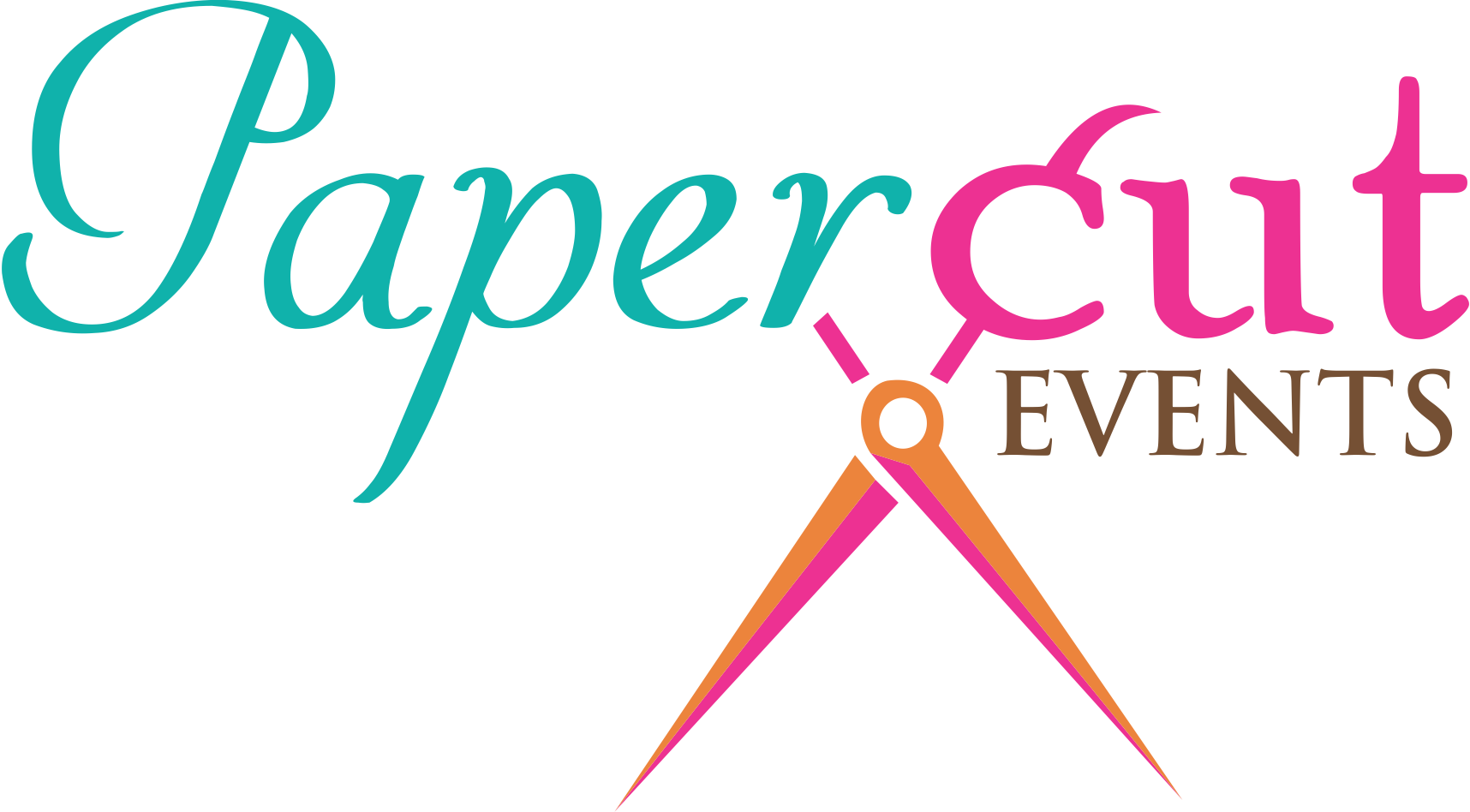 Wedding Package 200 PeoplePackage Cost : 52	 Lakhs  / $ 76,000InclusionsEvents Covered : DAY 1 :Mehendi Ring Ceremony / Ladies Sangeet / CocktailDAY 2 :Haldi / Bhaat / ChoodaPhere - Beach SideReception DinnerACCOMODATION95 Rooms for 2 nights. ( Day 1 Check-inn & Day 3 Check-out )Children below 6 years in allowed for free.10 Extra beds.FOOD & BEVERAGESDay 1 Breakfast :Complimentary buffet breakfast for 200 people in the coffee shop or restaurant.Lunch for 200 people - MEHENDIAdditional Items : Gola Wala ( Multiflavoured Ice Candy )High Tea for 200 people - MEHENDIDinner for 200 people - SANGEET / COCKTAILAdditional Items :  1. Bombay Chaat, 2. Snacks 2 + 2Day 2Complimentary buffet breakfast for 200 people in the coffee shop or restaurant.Lunch for 200 people - HALDIHigh Tea for 200 People - PHERASDinner for 200 people - RECEPTIONAdditional Items :  1. Mexican Counter / Chef Choice Live Counter , 2. Snacks 3 + 3LOGISTICSGroup Pickups & Drops are complimentaryIndividual Pickups are chargeable @ INR 1800/- per Sedan & INR 2150 /- per SUVENTERTAINMENTDay 1 :Welcome - 2 x Dhol WalaLunch & High Tea : Small DJ System with Female AnchorDinner : Big Sound System with Female Anchor & DJ for After PartyLED Wall on Main Stage BackdropDay 2 :Lunch : Small Sound System High Tea : Small Sound System with Female AnchorCold Pyros as Jaimala ThemePhoolon Ki Chaadar for Bridal EntryVintage Car for Groom EntryDinner : Big Sound SetupOther Inclusions :Basic Decorations for all ( 5 ) eventsPhotography & Cinematography for all eventsMehendi Wale x 3All Venue Rentals are includedAll Taxes are included.PPL License for 2 Days is includedManagement & Co-ordination Fee is included.Additional Items :Pre-Wedding Photoshoot - 30,000 /-Pre-wedding VideoShoot - 75,000 /- Safa - 350/- SafaBridal Makeup for 3 Events - 45,000 /-Group Makeups - Not Allowed from Outside ( Billed on Actuals )Important Terms & Conditions :All the payments will have to be made in advance, at least 30 days before the event.The do not pay any advance or token amount without confirming the decoration with reference pictures.Please do not pay without talking to a representative from the company. Feel free to ask for the Hotel Contract after paying the advance amount. Also confirm the contract credentials before making further payments.If your event itinerary differ from the itinerary mentioned on the front page, the please contact us for a modified package. Usually the prices remain the same unless you have some unusual request.